Кольпода (COLPODA STEINII)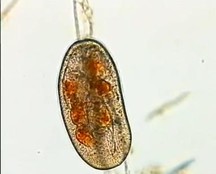 Класс: Ресничные инфузории (cilaita) подкласс: Равноресничные инфузории (Holotricha)отряд: Кольподиды (Colpodida)Представитель мелких Инфузорий. Форма тела –выпуклая с одной стороны, а другая – почти плоская. Передний конец – килеобразный.Естественная среда обитания: сильно загрязнённые пресные водоёмы.Размер:  от 0,02 до 0,03 мм.Перемещение: активное движение. Скорость: до 2 мм/сек.Питание: бактерии.